Esegui la distributiva e semplifica laddove possibile:Semplifica l’espressione:

 Semplifica queste espressioni senza usare la calcolatrice:
Considera la funzione reale: Calcola  e  Costruisci il grafico di g scegliendo valori di x nell’intervallo –3…+3 (attenzione, la forma del grafico non è una retta ma una parabola rivolta verso il basso).

In un’azienda vi sono due dirigenti, 3 impiegati e 25 operai. Sapendo che ogni dirigente percepisce uno stipendio doppio di quello che guadagna un operaio e che ogni operaio riceve i  di quanto guadagna un impiegato, determina qual è la paga mensile di ciascuno se il totale degli stipendi ammonta ogni mese a 132'000 Fr.

L’area laterale di una piramide quadrangolare regolare retta è di  m2. 
Calcola il volume della piramide, sapendo che l’apotema misura m. 
Mantieni i risultati esatti.
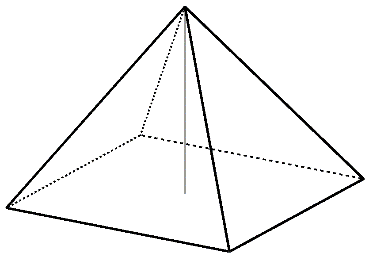 Riesci a togliere 6 quadratini in modo da lasciare un numero pari di quadratini in ogni riga e colonna?

L’equazione dell’uovo di Pasqua:

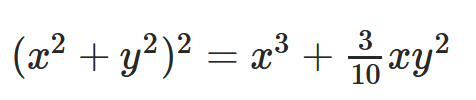 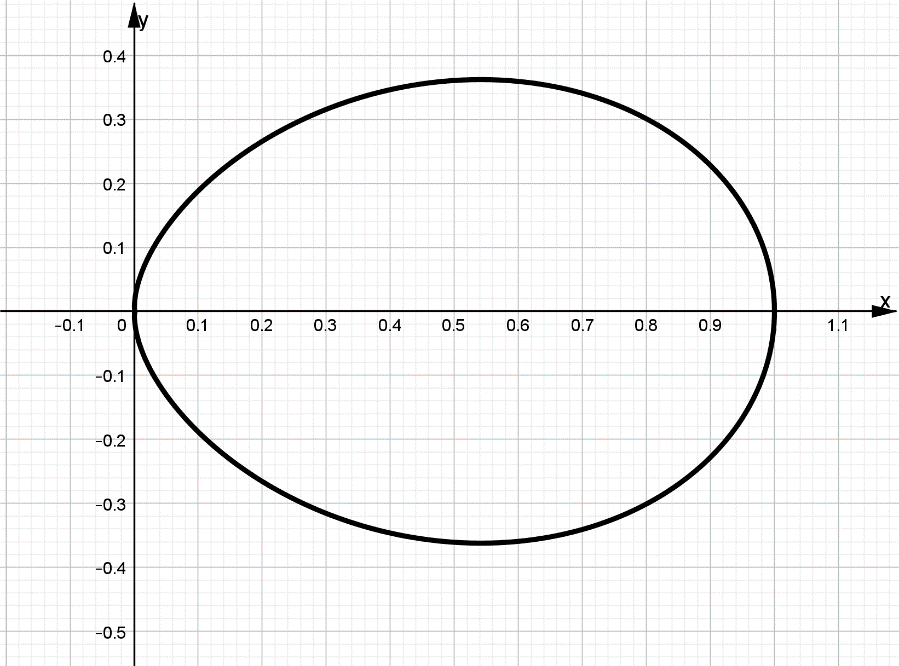 Buone vacanze!  Serie 16                                  Da consegnare entro il: ………………………